6 Vervang zelfstandige naamwoorden door beeldende werkwoordenNaam: Datum: Oefening 6.1 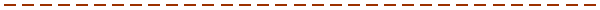 Hieronder zie je vijf werkwoorden staan. Geef aan wat de bijbehorende zelfstandige naamwoorden zijn. Er zijn meer mogelijkheden.Oefening 6.2Hieronder zie je vijf zelfstandige naamwoorden staan. Geef aan wat de bijbehorende werkwoorden zijn.Oefening 6.3Zet de volgende vijf naamwoordconstructies om in werkwoorden.Bedenk bij de volgende werkwoorden een naamwoordconstructie. Er zijn meer constructies mogelijk. Je hoeft er maar één te geven.Oefening 6.4Zet de volgende zinnen in de naamwoordstijl. Er zijn meer constructies mogelijk. Je hoeft er maar één te geven.Zet de volgende zinnen in de werkwoordstijl.Oefening 6.5Zet de volgende zinnen om in een constructie met om te.Oefening 6.6De volgende zinnen staan in de naamwoordstijl. Zet deze zinnen om in de werkwoordstijl.Oefening 6.7Herschrijf de volgende tekst en vervang daarbij elke naamwoordconstructie door een werkwoordconstructie.1 Goedkeuren 2 Informeren 3 Signaleren 4 Passeren 5 Vormen 1 Functie 2 Val3 Keuze 4 Structuur5 Analyse 1 Een toelichting geven2 Een onderzoek doen naar3 Een rapportage opstellen4 Zijn goedkeuring hechten aan5 Een schets geven van1 Beoordelen2 Beslissen3 Schatten4 Constateren5 Overeenstemmen1 De directie keurt het voorstel goed.2 De tijdsplanning verandert.3 Wij zullen het voorstel nader concretiseren.4 De gegevens worden handmatig geïnventariseerd.5 De twee uitgeverijen concurreren al jaren met elkaar.1 Het vinden van oplossingen voor de problemen is urgent.2 Er kan op incidentele basis samenwerking plaatsvinden.3 Zijn houding vormt een belemmering voor verdere samenwerking.4 Er vindt integratie van vluchtelingen plaats.5 In het volgende hoofdstuk geven wij een uitwerking van het probleem.1 Het is niet nodig dagelijks vitaminepillen te slikken voor het bereiken van een hoge leeftijd.2 Er wordt een plan van aanpak opgesteld voor het verbeteren van de eigen werkzaamheden.3 De uitkeringsgerechtigde moet goed begeleid worden in het kader van het voorkomen van misbruik van uitkeringen.4 Diergeneeskundigen trekken tegenwoordig massaal de bossen in ten behoeve van het vergroten van hun kennis over besmette teken.5 Er is uitdrukkelijk gekozen voor het geven van prioriteit aan deze acties.6 Het onderzoek moet goed gespreid zijn over de verschillende regio’s ten behoeve van het verkrijgen van een betrouwbare indicatie.7 We hebben een aantal regels opgesteld in het kader van het verminderen van de geluidsoverlast.8 Zij bouwen netwerken gericht op het behartigen van de belangen van de provincies.1 Het regelen van de lunch wordt door een cateringbedrijf gedaan.2 Definitieve teamsamenstelling vindt plaats na de vakantie. 3 De coördinatie hiervan wordt door één assistent verricht.4 Het verplaatsen van de goederen wordt door drie medewerkers uitgevoerd.5 Plaatsing van de advertentie geschiedt na uw goedkeuring.6 De uiteindelijke vaststelling van dit rooster gebeurt door de directie.7 Er heeft jaarlijks een actualisering van het radioprogramma plaats.8 Onze inschatting is dat de raming ruim bemeten is.9 De projectgroep neemt gezamenlijk de uitvoering van het werkplan voor haar rekening.10 Het inenten tegen de griep wordt op dit moment gedaan bij risicogroepen zoals baby’s en ouderen.11 Evalueer de training, inclusief de wijze waarop de toetsing van de kennis nu wordt uitgevoerd.12 In de volgende tabel is een weergave gegeven van de milieueffecten van de verschillende meststoffen.13 Versterking van zijn optreden als senior projectleider kan nog worden bereikt door diverse trainingen.14 In de praktijk gebeurt het verzamelen van citaten uit de recensiemappen door een stagiair, waarna er een definitieve selectie plaatsvindt door de eindredacteur.15 De start van het strafproces stond voor afgelopen zomer gepland, maar er werd tot uitstel overgegaan omdat er fouten waren gemaakt bij de procedure.Tekst 6.1Het kabinet wil een verandering aanbrengen in de publieke omroep, omdat kijken naar programma’s van het eerste, tweede en derde net door steeds minder mensen gebeurt. Onder jongeren komt zappen naar deze drie zenders al helemaal niet meer voor. Het bestuursorgaan van de publieke omroep stelde een becijfering op, waaruit bleek dat het kiezen van programma’s van deze omroep in de toekomst ook onder andere bevolkingsgroepen verder afneemt. Dit is erg, want de bekostiging van de publieke omroep via de belastingen gebeurt door ons allemaal. Daarom is de publieke omroep van iedereen en moet deze ook voor iedereen zijn. Niet alle politieke partijen hebben daar dezelfde gedachten over. Sommige zijn van mening dat een programmering moet worden aangeboden die een duidelijk verschil laat zien met die van de commerciële omroepen. Andere hanteren de opvatting dat omroepverenigingen belangrijke bindende organisaties zijn in een maatschappij die steeds individueler wordt.